GOSDEN HOUSE PRIMARY TOOLKIT ‘A nurturing and responsive curriculum, which serves our students.’  Richard Baird OBE, Rochford ReviewOur curriculum is child-centred, based on our shared values. Pupils are encouraged to ask questions and engage in ‘risk-taking’ learning. Learning encourages communication and collaboration. Above all, learning is FUN!Numeracy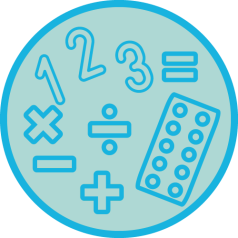 Literacy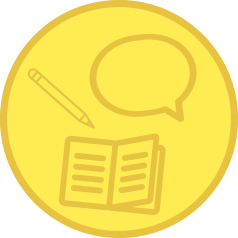 SUBJECT FOCUSNumber and StatisticsGeometryMeasureLanguage of MathsLEARNING FOR LIFEPatternComparisonTimeMeasurementMoney Number skillsCookingDirectionsLEARNING CENTRESKitchenShopOutdoorsP.E.Art and D.T.HOME LEARNINGHaving pocket money, helping with the shopping, paying for thingsTelling the time, looking at timetablesSorting and helping with around the houseCooking at homePlaying board gamesSUBJECT FOCUSLiteracy (EYFS, KS1)Communication and Language (EYFS, KS1)ReadingWritingPhonicsSpeaking and listeningICT skillsLEARNING FOR LIFEReading for purpose / funHandwritingWriting for purpose / funRecording in different waysSocial communicationExpressing feelings and needsAsking and answering questionsListening to othersListening for learningDramaLEARNING CENTRESWriting centreReading corner (independent level)Games cornerMicrophones/ karaokeRole play“Talk-time” cards/ recording devicesRhyming themeStorytellingHOME LEARNINGDaily reading /sharing of books/comics at homeWriting letters, shopping lists, e-mails, diariesMaking phone calls and playing gamesCreative and Curious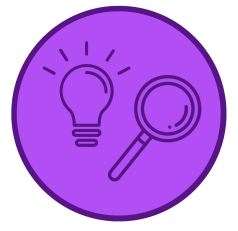 Happy and healthy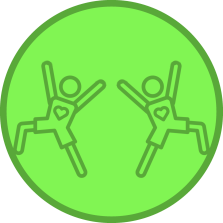 SUBJECT FOCUSUnderstanding the world (EYFS, KS1)Expressive art and design (EYFS, KS1)ScienceMusicArtComputingHistoryGeographyR.E.D.T.LEARNING FOR LIFETopic weeksEnrichment clubs –Music, choir and dramaVisits and tripsDanceInvestigation and observationImmersive learningOutside learningForest SchoolsThinking skillsLearning resilienceLEARNING CENTRESCraft tableArt cornerMake music and singingKaraoke KitchenHOME LEARNINGHome investigations and experimentsBuilding dens and treehousesGardening/walkingCultural experiencesObserving life cyclesSUBJECT FOCUSPhysical development (EYFS, KS1)PSED (EYFS, KS1)P.S.H.E.P.E.E-Safety Social Skills R.E .British ValuesLEARNING FOR LIFEEnrichment clubs - GamesStaying safe onlinePhysical activity for funBeing a good friend/ relationshipsSelf-regulationCommunityEmotional wellbeingChanging bodiesEmotional resilienceGosden PrideLEARNING CENTRESE-Safety gamesR.E. focus areaChill-out and other areas for wellbeingHOME LEARNINGContributing to the home (responsibilities)Visits to interesting places Online learningOnline safetySport and exercisePlay dates with friendsASSESSMENTBaseline on entryIEP targets Pupil self-assessment and peer assessment/feedbackB-Squared used for assessing and tracking progress throughout a child’s Gosden House experienceSubjects tracked on B-Squared and data reported for: Literacy, Numeracy and P.S.H.E.ASSESSMENTBaseline on entryIEP targets Pupil self-assessment and peer assessment/feedbackB-Squared used for assessing and tracking progress throughout a child’s Gosden House experienceSubjects tracked on B-Squared and data reported for: Literacy, Numeracy and P.S.H.E.